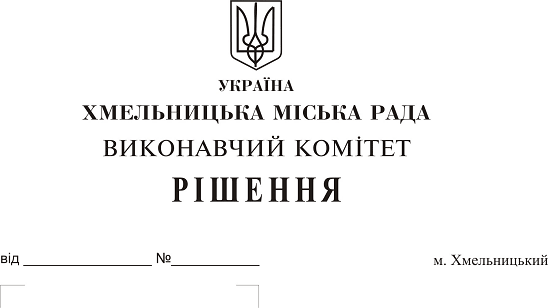 Про встановлення тарифів на послуги Хмельницького комунального підприємства «Спецкомунтранс» з вивезення побутових відходівРозглянувши звернення Хмельницького комунального підприємства «Спецкомунтранс», враховуючи, що діючі тарифи на послуги нижче їх економічно обґрунтованого рівня, керуючись Законами України «Про місцеве самоврядування в Україні», «Про житлово-комунальні послуги», постановою Кабінету Міністрів України від 26.07.2006 р. № 1010 «Про затвердження Порядку формування тарифів на послуги з вивезення побутових відходів»,  виконавчий комітет міської радиВИРІШИВ:1. Встановити тарифи на послуги Хмельницького комунального підприємства «Спецкомунтранс»  з вивезення побутових відходів згідно з додатком. 2. Визнати таким, що втратив чинність п. 1 рішення виконавчого комітету Хмельницької міської ради від 10.05.2018 р. № 364 «Про встановлення тарифів на послуги комунального підприємства  «Спецкомунтранс» з вивезення побутових відходів».3. Рішення набуває чинності через 15 днів з моменту опублікування.		4. Контроль за виконанням рішення покласти на заступника міського голови А. Нестерука.Міський голова									О. СимчишинДодаток до  рішення виконавчого комітетувід_________________2019 р.№_____ТАРИФИна послуги Хмельницького комунального підприємства «Спецкомунтранс»з вивезення побутових відходівКеруючий справами виконкому					Ю. СабійНачальник управління ЖКГ						В. НовачокДиректор ХКП «Спецкомунтранс»					О. ЗімінОперації поводження з побутовими відходамиКатегорії споживачівВиди побутових відходівВиди побутових відходівВиди побутових відходівОперації поводження з побутовими відходамиКатегорії споживачівтверді, грн. /м³ з ПДВвеликогабаритні,  грн. /м³ з ПДВрідкі, грн. /м³ з ПДВПеревезення (для мешканців будинків з функціонуючим сміттєпроводом та споживачів, які самостійно утримують контейнери та контейнерні майданчики)  населення55,04381,48125,54Перевезення (для мешканців будинків з функціонуючим сміттєпроводом та споживачів, які самостійно утримують контейнери та контейнерні майданчики)  бюджетні установи56,04- 127,82Перевезення (для мешканців будинків з функціонуючим сміттєпроводом та споживачів, які самостійно утримують контейнери та контейнерні майданчики)  інші споживачі59,05- 134,68Перевезення (для мешканців будинків та споживачів, які користуються контейнерами на контейнерних майданчиках в місцях загального користування)населення73,56381,48125,54Перевезення (для мешканців будинків та споживачів, які користуються контейнерами на контейнерних майданчиках в місцях загального користування)бюджетні установи74,90 -127,82Перевезення (для мешканців будинків та споживачів, які користуються контейнерами на контейнерних майданчиках в місцях загального користування)інші споживачі78,91- 134,68